Kangaroo Care for Infants on HFOVPurposeTo instruct staff on positioning and management of the infant and kangaroo care (KC) person during skin-to-skin care to:Promote stable heart rate, respiratory rate, temperature, and oxygen saturationIncrease time spent in quiet sleep and improve energy conservationImprove lactation outcomes and improve milk productionReduce infant and parent stressPositively impact infant brain developmentEnhance parental attachment and confidence in caring for their infantProcedureObtain Omni bed and a swivel adapter to ensure infant remains connected to ventilator at all times.Obtain RT (airway, circuit holder) RN (patient holder) and additional RT/Clinician to facilitate equipment maneuvering.  In total: three caregivers.Ensure ETT securement device is optimized.Pre-position parent to side of isolette/ventilator in recliner/bed: Position of chair is crucial to success of transitionCaregiver supporting airway/oscillator tubing shall be lead communicator of transitionLift top of Omni Bed.Move HFOV forward to allow for additional circuit slack.RT and RN position patient to face direction of parent (sidelying).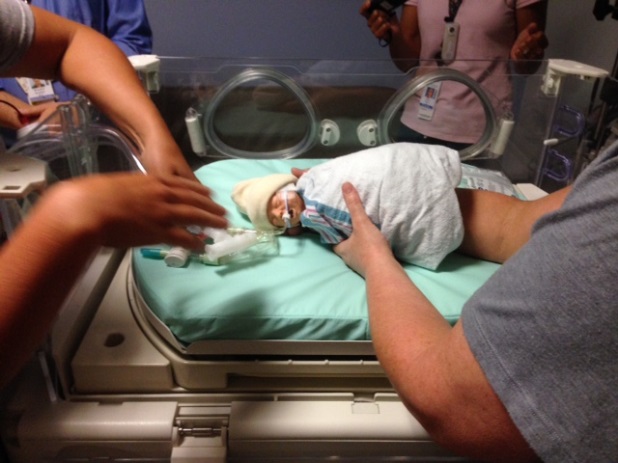 Gently lift circuit up through giraffe and move patient to parent’s chest.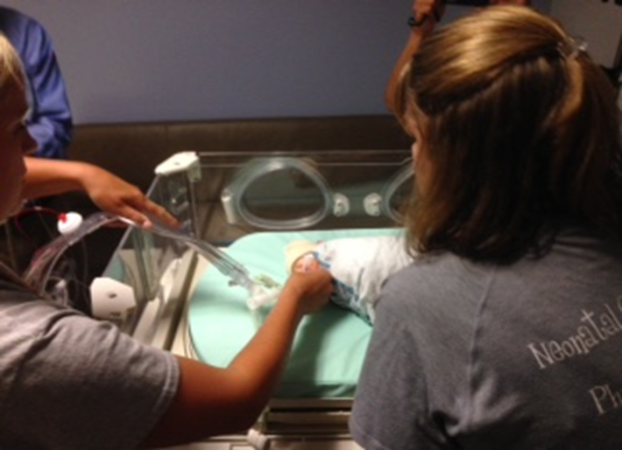 Additional staff member to assist moving HFOV device as needed.Secure airway/tubing to parent.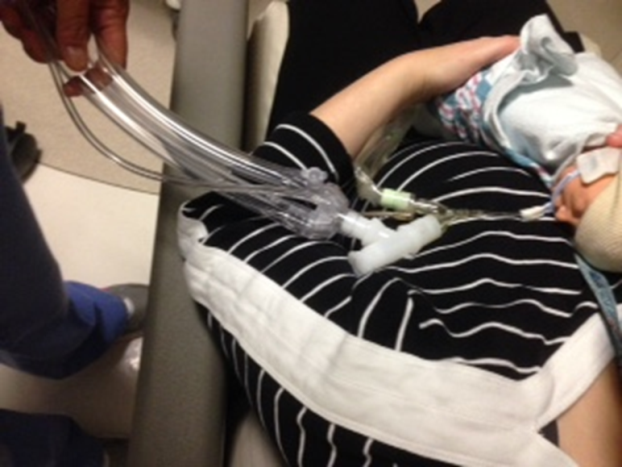 If patient is utilizing a TCM, it may be unplugged and run on battery for additional patient monitoring during KC.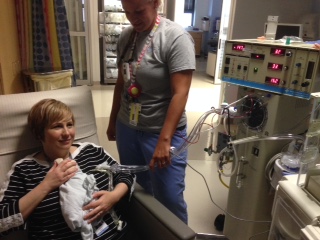 